                                                                                                           Титова Валентина Николаевна                                                                                      учитель математики    Симеизский                                                                                        Учебно – Воспитательный  комплекс,                                                                           г. Ялта,п.г.т.Симеиз, Республика  Крым                РОЛЬ  ОЦЕНКИ УЧИТЕЛЯ  НА  ФОРМИРОВАНИЕ  САМООЦЕНКИ                   УЧАЩИХСЯ НА  УРОКАХ  МАТЕМАТИКИАннотация:  данная статья посвящена роли оценки учителя математики на формирование личности ребёнка, на его отношение к себе, к другим и к нему. Проанализирована воспитательная функция оценки на уроке математики, она выражается в создании мотивов учения и в  готовности к самоконтролю как фактору преодоления заниженной самооценки и тревожности учащихся. Показана роль эмоциональной  функции оценки учителя,  проявляющаяся в том, чтобы любой вид оценки ученика, создал такую реакцию, чтобы у него осталась уверенность в том, что данные результаты могут быть изменены к лучшему. Создание ситуации успеха – это предпосылка к тому, что ученик спокойно примет оценку учителя, не опустит руки, будет стремиться к устранению ошибок.Ключевые слова:  образование,  учитель, ученик,  математика, оценка, самооценка, самоконтроль, объективность, тревожность, успех. Перед  современной школой ставятся задачи развития личности, формирование у обучающихся не только предметных, но и межпредметных, личностных компетенций, раскрытие способностей каждого ученика, воспитание порядочного и патриотичного человека, личности, готовой к жизни в конкурентном мире.  От  решения этих задач зависит будущее нашей страны.Я работаю в школе более 40 лет,  была директором и завучем, «боролась» за успеваемость и качество знаний, готовила педсоветы, семинары, выступала за дифференцированный подход к обучающимся, но и тогда и сейчас, когда я работаю учителем, - всегда меня волновали  и волнуют вопросы: Почему, даже у самых талантливых учителей, оценки по математике ниже, чем по другим  предметам? Почему во взрослой жизни троечники оказываются более успешными, чем отличники? Почему учителя математики, имея большой опыт работы , зачастую не знают, как правильно оценить ученика. Выставление оценок порой  даже портят отношения между учителями, между учителем и учениками. Считаю, что оценивание в работе учителя – это одна из самых сложных задач. Роль  оценок учителя на формирование личности ребенка, на его отношение к себе, к другим и                                                                                                     других к нему трудно переоценить  Воспитательная функция оценки на уроке математики  выражается в  рассмотрении формирования   положительных мотивов  учения и готовности к самоконтролю как фактору преодоления   заниженной самооценки учащихся                                                                                                                                                                      и  тревожности. Правильно организованный контроль  и оценка, снимают у школьников   страх перед ответом на уроке, перед выходом к доске, и самое главное, перед предстоящей контрольной работой. Если контроль и оценка ученика продуманы учителем, то значительно снижается уровень тревожности, формируются правильные целевые установки. Ученик готов работать самостоятельно и активно, такого ученика можно ориентировать на осуществление самоконтроля.   Думаю, что было бы правильно, если бы на каждом уроке  математики, да и на других уроках,  приоритетной была бы  не та оценка, которая  определяет лучших учеников и двоечников, таким образом,  разделяя класс на успевающих и отстающих, а  была бы та, которая  покажет  взаимосвязь  деятельности  каждого ученика и учителя. В таком случае возникнет сопричастность каждого ученика к процессу обучения на уроке, к объективной оценке труда учеников класса.                                                                                                                                                                                                                                                                                                          Все это  является важными для всего процесса обучения в школе, но еще более важным                                                                                                                   представляются в обучении  математики.Оценивание должно быть таковым, чтобы оно могло двигать вперёд развитие ученика и заставит его поверить в свои силы, обеспечит положительные мотивы учения и приведёт к готовности к самоконтролю как фактору преодоления заниженной самооценки учащихся и тревожности. Ученик может иметь право на ошибку, на пробный, совместный с учителем анализ последовательности учебных действий. Поэтому  нецелесообразна поспешность в применении цифровой оценки - отметки, карающей за любую ошибку. Такой подход поддерживает ситуацию успеха и формирует правильное отношение ученика к контролю. Одним из основных требований к оценочной деятельности является формирование у школьников умений оценивать свои результаты, сравнивать их с эталонными, видеть ошибки, знать требования к работам разного вида. Работа учителя состоит в создании определенного общественного мнения в классе: каким требованиям отвечает работа на "отлично", правильно ли оценена эта работа, каково общее впечатление от работы  нужно сделать, чтобы исправить ошибки? Эти и другие вопросы становятся основой коллективного обсуждения в классе и помогают развитию оценочной деятельности школьников.Обращаю внимание на то, что  система оценивания должна строиться на следующих принципах:Оценивание является постоянным процессом, приводящим к самооценкеГлавными  критериями оценивания выступают ожидаемые результаты, соответствующие учебным целям.Оценивать можно только то, чему учат.Критерии оценивания и алгоритм  выставления отметки заранее известны и педагогам и учащимся. Они могут вырабатываться совместно.Процесс  оценивания выстраивается таким образом, чтобы учащиеся включались в контрольно-оценочную деятельность, приобретали навыки и привычку к самооценке.Отметки могут быть выставлены только за результаты  деятельности ученика, но не  за его личные качества.    Система воздействия на учащихся является мощным орудием в руках учителя.  «Применяя на практике ту или иную меру воздействия, учитель, должен представить основу, т.е. действовать не вслепую, а знать, на что она рассчитана, и что он от неё ждёт»  К.Д.Ушинский   Не является секретом, что оценка, выставленная ученику, должна соответствовать знаниям  ученика, однако мой опыт показывает, что в оценке знаний требуется большой такт. Важно не только какую оценку поставил учитель ученику, но и что он при этом сказал. Ученик должен знать, что учитель ждёт от него на следующем уроке. Может ли ученик рассчитывать на улучшение результата, есть ли у него шанс  получить более высокий балл.                                                         Обсуждение полученной оценки продолжится дома и это обсуждение хорошо проиллюстрировано на картине Ф.П.Репина «Опять двойка» и первом варианте картины, на фоторепродукции.Опять двойка — картина Фёдора Павловича Решетникова, созданная в 1952 году                                                                                           Первый вариант картины «Опять двойка» (фоторепродукция Виктора Грабовского)
   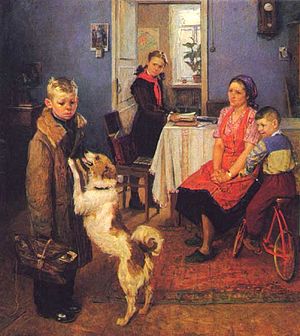 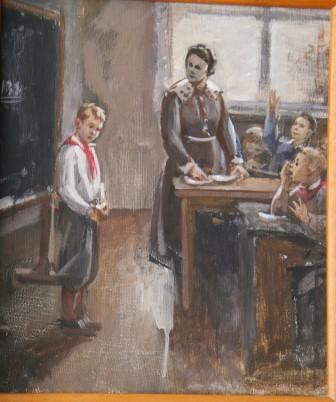 Создавая ситуацию взаимно выгодного общения  учителя и ученика, можно не сомневаться в том, что  результаты обучения по математике непременно будут выше. Эффективность учебной деятельности школьника зависит не только от системы хорошо усвоенных знаний и                                                                       владения приемами умственной деятельности, но и от уровня самооценки. Успеваемость ученика непременно повлечёт за собой повышения и самооценки.Учащиеся, которые с большим трудом усваивают учебный материал по математике, обнаруживают определённые расхождения между тем, что от них  требуют, и тем, что они  в состоянии выполнить. Тех учеников, которые в школе часто испытывают неудачу в учёбе, неудачу в общении с одноклассниками, разногласия с  родителями, ожидает и дальше неудача в жизни.  Удачные же результаты в предшествующей учебной деятельности предрасполагают к ожиданию успехов в дальнейшей жизни. Преобладание в учебной деятельности у отстающих детей неуспеха над успехом, постоянно подкрепляемое низкими оценками их работы учителем, ведет к нарастанию у них неуверенности в себе и чувства неполноценности. Поэтому задача учителя математики состоит в сознательном и полноценном формировании самооценки учащихся. Учитывая мои наблюдения и опыт работы, делаю выводы, что при оценке работы ученика, учителю  необходимо  обращать внимание на следующее:Только человек со здоровой общей самооценкой может конструктивно относиться к собственным ошибкам и неудачам, переводя их в задачи учения, а не в обиды на  критикующего или в поводы к унынию и отказу от каких бы то ни было усилий.В  обучении школьников  всегда  поддерживать слабого  ученика и не давать времени на уроке  для расслабления сильному.Сравнивать успехи каждого ребёнка по сравнению с его предыдущими по отношению к учению. Действие оценки – это и есть то действие, благодаря которому человек оценивает свои возможности действовать, определяет, достаточно ли у него знаний для решения новой задачи, каких именно знаний недостает.Учитывать роль отметки в учебном процессе. «Я далек от намерения вообще изгнать отметку из школьной жизни. Нет, без отметки не обойтись». И еще: «Отсутствие оценки для ребенка несравненно большая беда, чем двойка. В сознании ребенка утверждается мысль: ″если у меня еще нет оценки, значит, я еще не потрудился, как следует» В.А. Сухомлинский Создание ситуации, повышающей самооценку ребенка, создание «ситуации успеха», которая позволяет повысить самооценку.В отдельных ситуациях и с целью поддержать ученика, допускаю  прием авансирования оценки, что позволяет побудить слабого ученика к старанию.Практикую на уроках самопроверку и взаимопроверку  самостоятельных и проверочных работ, а также домашних заданий.Учеников, имеющих заниженную самооценку, стимулирую и оцениваю, рекламирую работу таких учеников перед классом.С целью развития интереса к математике и повышения самооценки ученика, провожу конкурсы творческих работ по предварительно данным темам, и с последующей публикацией.              Литература Амонашвили Ш.А. Обучение. Оценка. Отметка. - М., 1980.Амонашвили Ш.А. Воспитательная и образовательная функция оценки учения школьников. - М., 1984.В.А. Сухомлинский О воспитании. М., 1975.Цукерман Г.А. Контроль и оценка как учебные действия ребенка – М.: АПК и ПРО, 2004.Педагогическая энциклопедия – М., 1964.Амонашвили Ш.А. Воспитательная и образовательная функция оценки учения школьников. - М., 1984.Ананьев Б.Г. Психология педагогической оценки // Избранные психологические труды. - М., 1980. - Т. 2.https://ru.wikipedia.org/wik